Lundi 1Mardi 2Mercredi 3Jeudi 4Vendredi 5Samedi 6Dimanche 7Dimanche 710 h 30 – 12 h 3010 h 30 – 12 h 3010 h 30 – 12 h 3010 h 30 – 12 h 3010 h 30 – 12 h 3010 h 30 – 12 h 30Atelier création pâques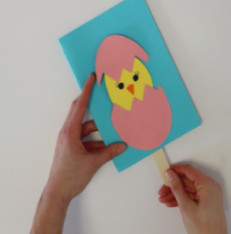 Sortie Plage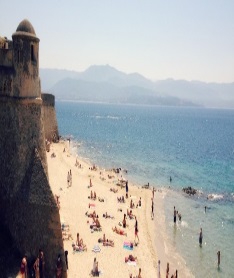 Sortie Village RDC 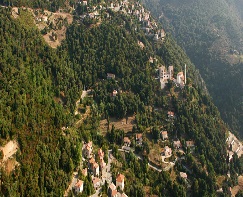 Atelier sensoriel 1er étage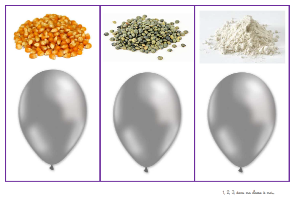 Atelier création pâques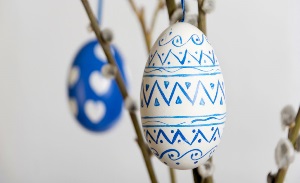 14h – 15 h 3014h – 15 h 3014h – 15 h 3014h – 15 h 3014h – 15 h 30Atlas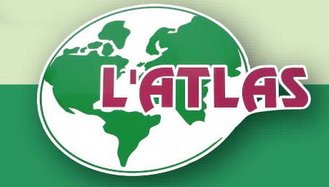 Atelier Jardinage 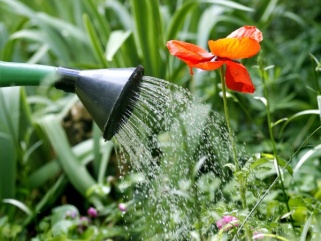 Sortie parc UVP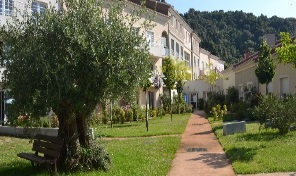 Chanson d’avant UVP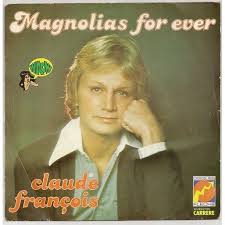 Photo Village Corse UVP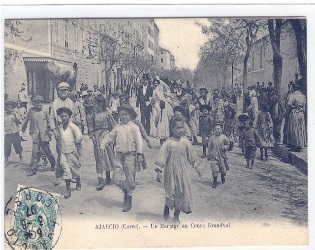 Atlas16h – 17 h 4516h – 17 h 4516h – 17 h 4516h – 17 h 45AtlasAnimation musicale FranckRDC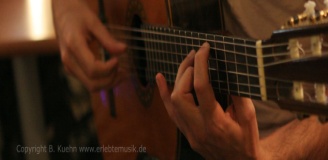 Garderie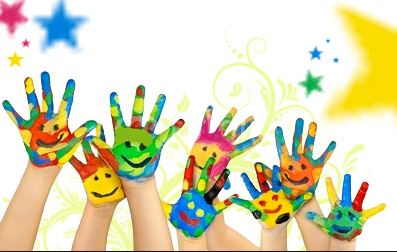 Jeux de société RDC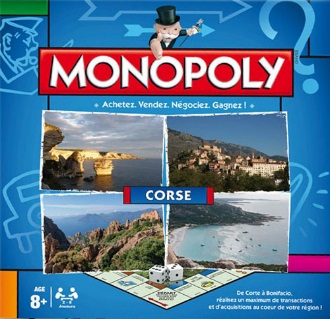 Film + jeux de cartes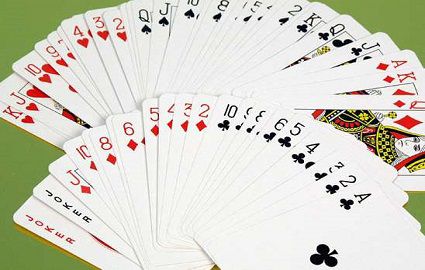 Lundi  8Mardi 9Mercredi 10Jeudi 11Vendredi 12Samedi 13Dimanche14Dimanche1410 h 30 – 12 h 3010 h 30 – 12 h 3010 h 30 – 12 h 3010 h 30 – 12 h 3010 h 30 – 12 h 3010 h 30 – 12 h 30Atelier création pâquesSortie parc 1er étage 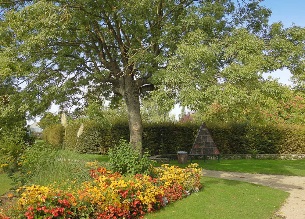 Atelier création pâquesGym douce RDC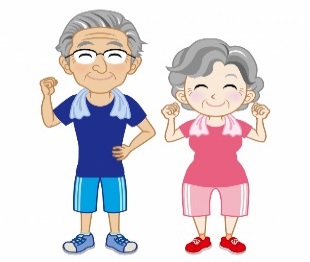 14h – 15 h 3014h – 15 h 3014h – 15 h 3014h – 15 h 3014h – 15 h 30Sortie médiathèque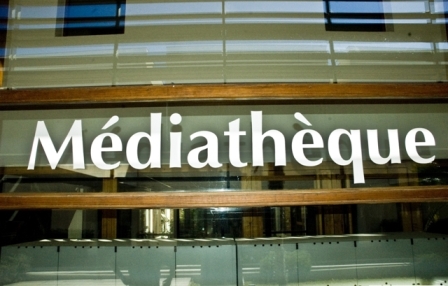 Gym douce UVP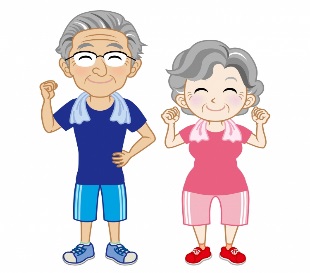   Crêpe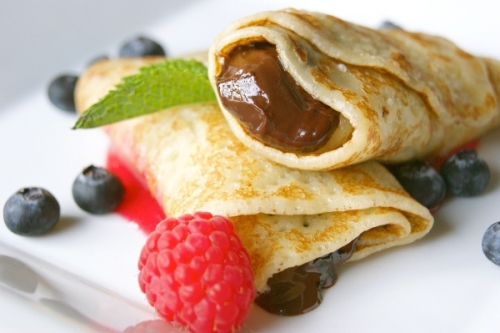 Sortie parc UVPSortie médiathèque16h – 17 h 4516h – 17 h 45  Crêpe16h - 17 h 45Sortie médiathèqueGâteau aux pommes RDC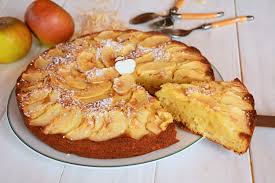 Sortie Garderie   CrêpeAnimation musicale Franck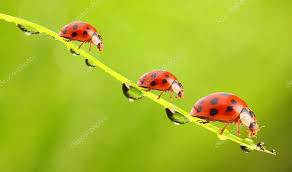 Lundi 15Mardi 16Mercredi 17Jeudi 18Vendredi 19Samedi 20Dimanche 21Dimanche 2110 h 30 – 12 h 3010 h 30 – 12 h 3010 h 30 – 12 h 3010 h 30 – 12 h 3010 h 30 – 12 h 3010 h 30 – 12 h 30Atelier Jardinage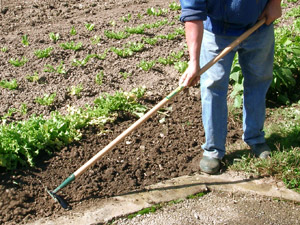 Jeux de mémoire1er étage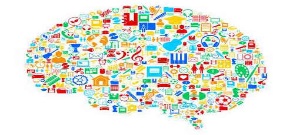 Sortie village RDC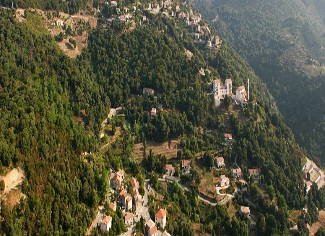 Sortie Milleli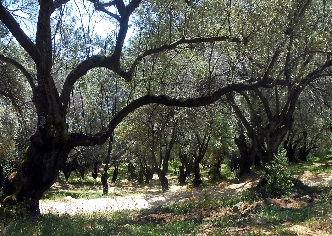 Gym douce RDC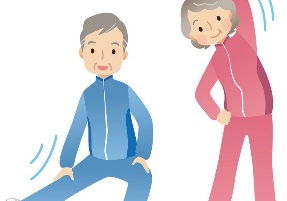 14h – 15 h 3014h – 15 h 3014h – 15 h 3014h – 15 h 3014h – 15 h 30Sortie Auchan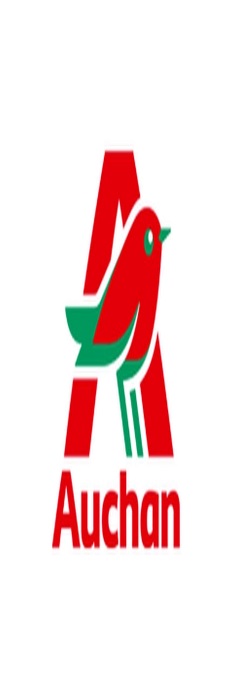 Gym douce UVPScrabble UVP 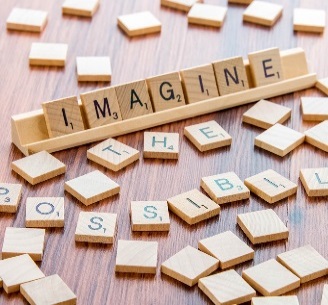 Atelier mémoire UVPChasse aux œufs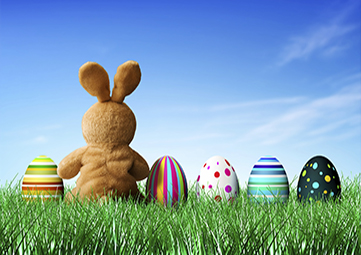 Sortie Auchan16h – 17 h 4516h – 17 h 4516h – 17 h 45Chasse aux œufsSortie AuchanAnimation musicale FranckLoto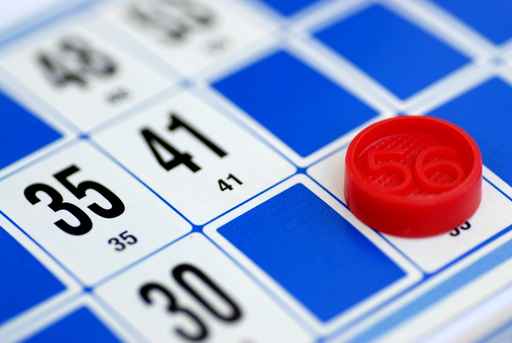 Atelier création pâquesChasse aux œufsLundi 22Mardi 23Mercredi 24Jeudi 25Vendredi 26Samedi 27Dimanche 28Dimanche 2810 h 30 – 12 h 3010 h 30 – 12 h 3010 h 30 – 12 h 3010 h 30 – 12 h 3010 h 30 – 12 h 3010 h 30 – 12 h 30Atelier Jardinage 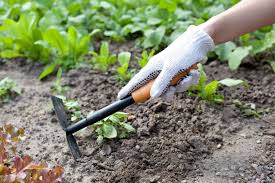 Herbes aromatiques  1er étage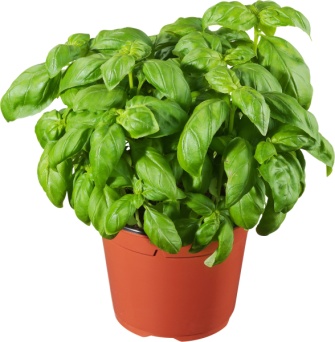 Sortie village RDCNouvelles du jour 1er étage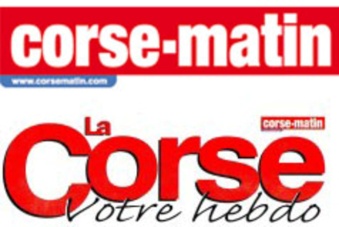 Gym Douce RDC14h – 15 h 3014h – 15 h 3014h – 15 h 3014h – 15 h 3014h – 15 h 30Sortie Milleli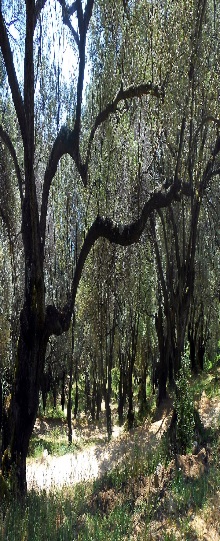 Gym douce UVPPhoto Ville / Village UVPAtelier mémoire gustative UVP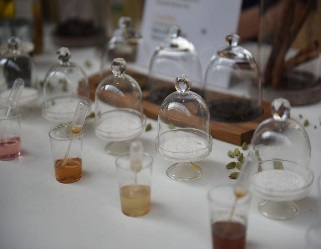 Peinture acrylique UVP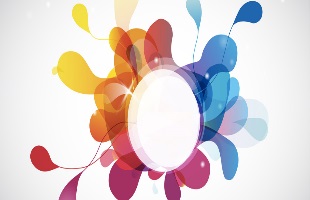 Sortie Milleli16h – 17h4516h – 17h4516h – 17h4516h – 17h45Sortie MilleliGoûter d’anniversaire RDC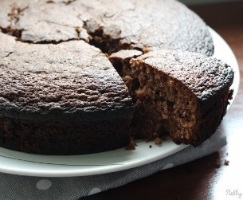 garderie M. Perfettini 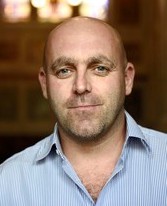 Animation musicale FranckLundi 29Mardi 30Atelier Jardinage Sortie Plage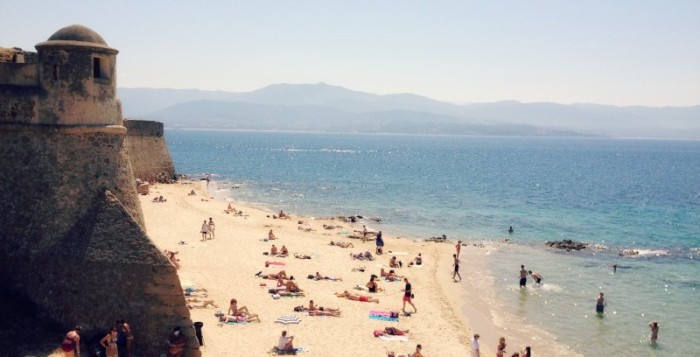 Sortie PlageSortie PlageNos invités à l’EHPADNos invités à l’EHPADNos invités à l’EHPADNos invités à l’EHPADTous les lundis, Jean-Jacques Andreani, musicien s’invite au 1er et 2ème étage 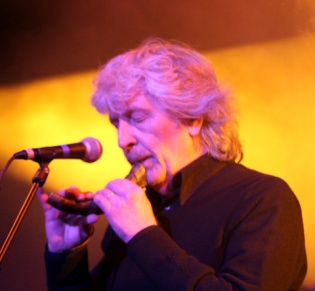 Tous les jeudis, Christophe Mourlhion vient avec Joyeuse et pirouette au 1er et 2ème étage  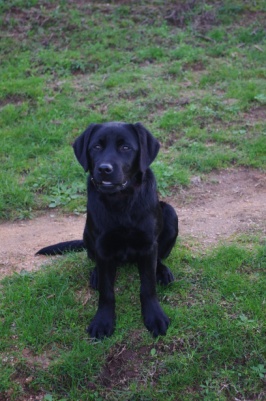 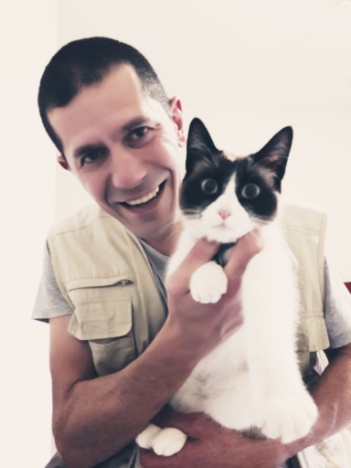 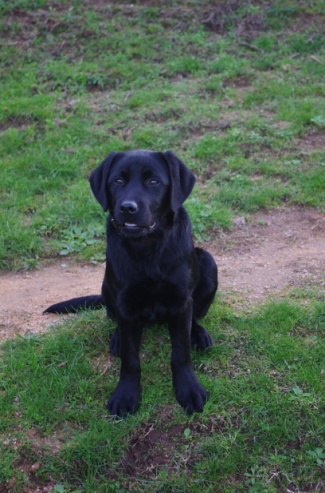 Dominique Memmi écrivain vient le 2 avril pour animer un atelier écriture 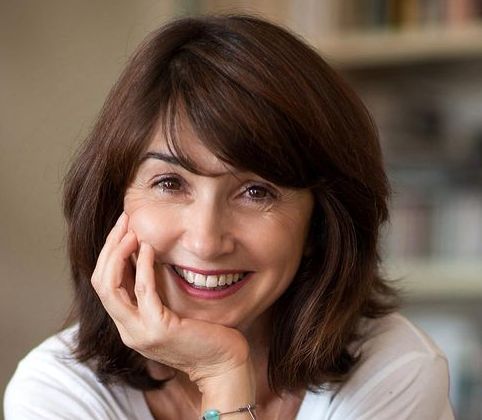 Dominique Memmi écrivain vient le 2 avril pour animer un atelier écriture Comme à son habitude Philippe Perfettini propose une conférence chaque mois, ce mois-ci c’est le 26 avril        Les bénévoles « les coccinelles » viennent tous les mercredis pour participer à l’animation ou faire des visites en chambre        Les bénévoles « les coccinelles » viennent tous les mercredis pour participer à l’animation ou faire des visites en chambre Les évènements de février :- Animation musicale avec Franck le 06, 10,17 et 27 Avril 2019- Sorties tous les mardis et le vendredi 19/04/2019